MATEMATIKA, ČETRTEK, 26. MAREC 2020DANES PONAVLJAMO ZNANJE O LIKIH. IN SICER PRAVOKOTNIK IN KVADRAT.V KARIRASTI ZVEZEK NAPIŠI NASLOV IN PREPIŠI, PRERIŠI:PRAVOKOTNIK IN KVADRATPRAVOKOTNIK					KVADRATS ŠABLONO NAČRTAJ V ZVEZEK  POLJUBNO SLIKO SAMO IZ PRAVOKOTNIKOV IN KVADRATOV.NATO REŠI NALOGE V DELOVNEM ZVEZKU NA STRANI 64 IN 65.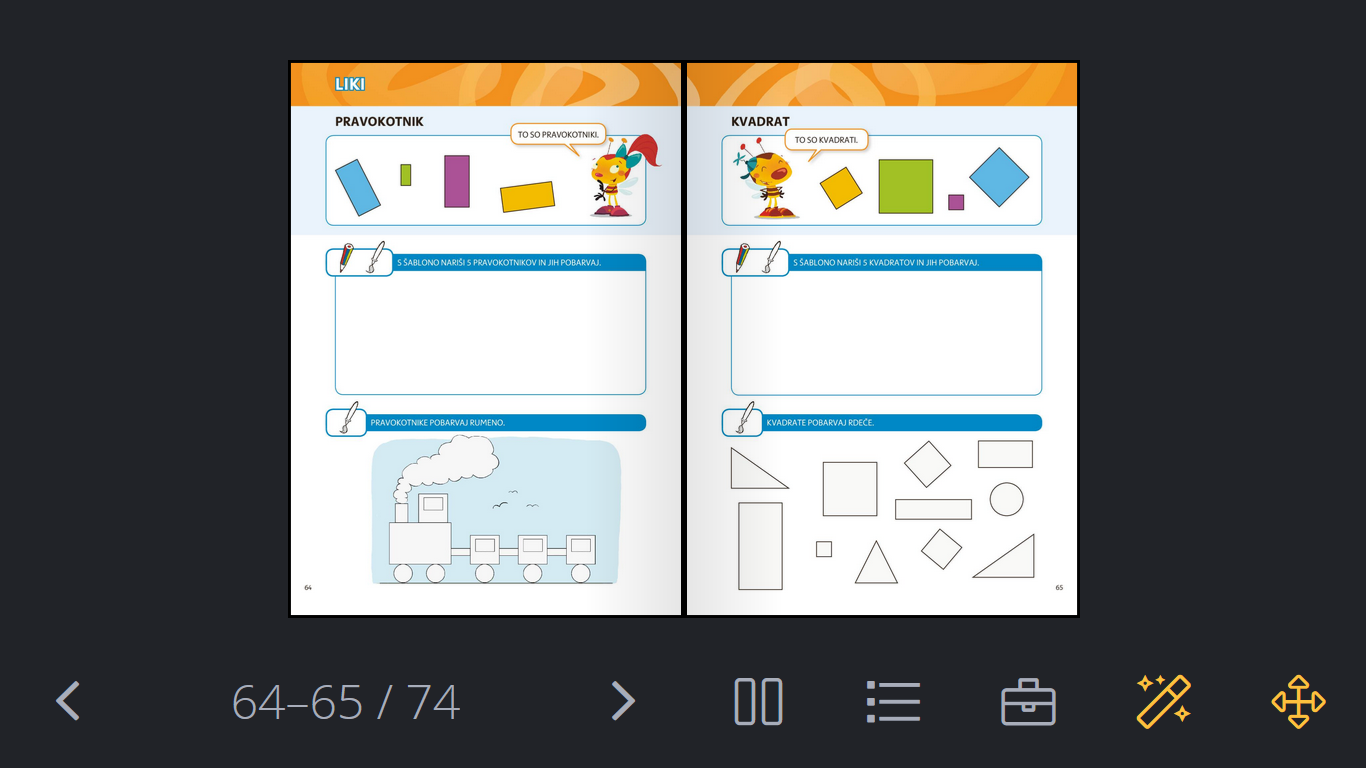 